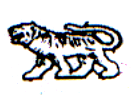 АДМИНИСТРАЦИЯ МИХАЙЛОВСКОГО МУНИЦИПАЛЬНОГО  
РАЙОНА ПРИМОРСКОГО КРАЯ
П О С Т А Н О В Л Е Н И Е 
___________                                         с. Михайловка                                        № ____________О внесении изменений в постановление администрации Михайловского муниципального района от 16.03.2017г. №369-па «О создании Центра поддержки собственников помещений в многоквартирных домах, расположенных на территории Михайловского муниципального районаВ соответствии с частью 8 статьи 20 Жилищного кодекса РФ, Указом Президента РФ от 7 мая 2012 года №600 «О мерах по обеспечению граждан Российской Федерации доступным и комфортным жильем и повышению качества жилищно-коммунальных услуг», статьи 20 Жилищного кодекса РФ о Государственном жилищном надзоре, муниципальном жилищном контроле и общественном жилищном контроле, Комплексом мер (дорожной картой) по развитию жилищно-коммунального хозяйства Приморского края, в части создания и поддержки деятельности муниципальных Центров поддержки собственников, утвержденным распоряжением Администрации Приморского края № 9-ра от 23.01.2015 администрация Михайловского муниципального районаПОСТАНОВЛЯЕТ: 1. Внести изменения в постановление администрации Михайловского муниципального района от 16.03.2017г. №369-па «О создании Центра поддержки собственников помещений в многоквартирных домах, расположенных на территории Михайловского муниципального района следующего содержания:1.1 Состав Центра поддержки собственников изложить в новой редакции (Приложение №1)2. Муниципальному казенному учреждению «Управление по организационно-техническому обеспечению деятельности администрации Михайловского муниципального района» (Шевченко) разместить настоящее постановление на официальном сайте администрации Михайловского муниципального района.3. Настоящее постановление вступает в силу с момента размещения на официальном сайте администрации Михайловского муниципального района. 4. Контроль за выполнением настоящего постановления возложить на заместителя главы администрации муниципального района В.Г. Смирнову.Глава Михайловского муниципального района – глава администрации района                                                                            В.В. АрхиповПриложение №1к постановлению администрацииМихайловского муниципального районаот __________ № __________СоставУхоботина Нина ДмитриевнаПредседатель районного общества инвалидов, председатель Центра поддержки собственниковРябенко Анна Юрьевнастарший специалист управления культуры и внутренней политики, секретарь ЧленыЧленыСмирнова Вера Григорьевназаместитель главы администрации Михайловского муниципального районаМарчук Людмила Владимровнаруководитель исполнительного комитета партии «Единая Россия»Соловьянов Александр Владимировичначальник отдела жилищно-коммунального хозяйства, заместитель председателяБурцева Вера Александровнаначальник отдела по работе с жилищным фондом, управления жизнеобеспеченияХорошева Надежда Александровна главный специалист 1 разряда отдела  жилищно-коммунального хозяйства, секретарьГоршкова Вероника Владимировнаглавный специалист 1 разряда по работе с жилищным фондом отдела по работе с жилищным фондом управления жизнеобеспеченияПредседатель домового комитетапо согласованиюПредставитель управляющей организации, ТСЖ по согласованиюПредставитель общественной организациипо согласованию